300m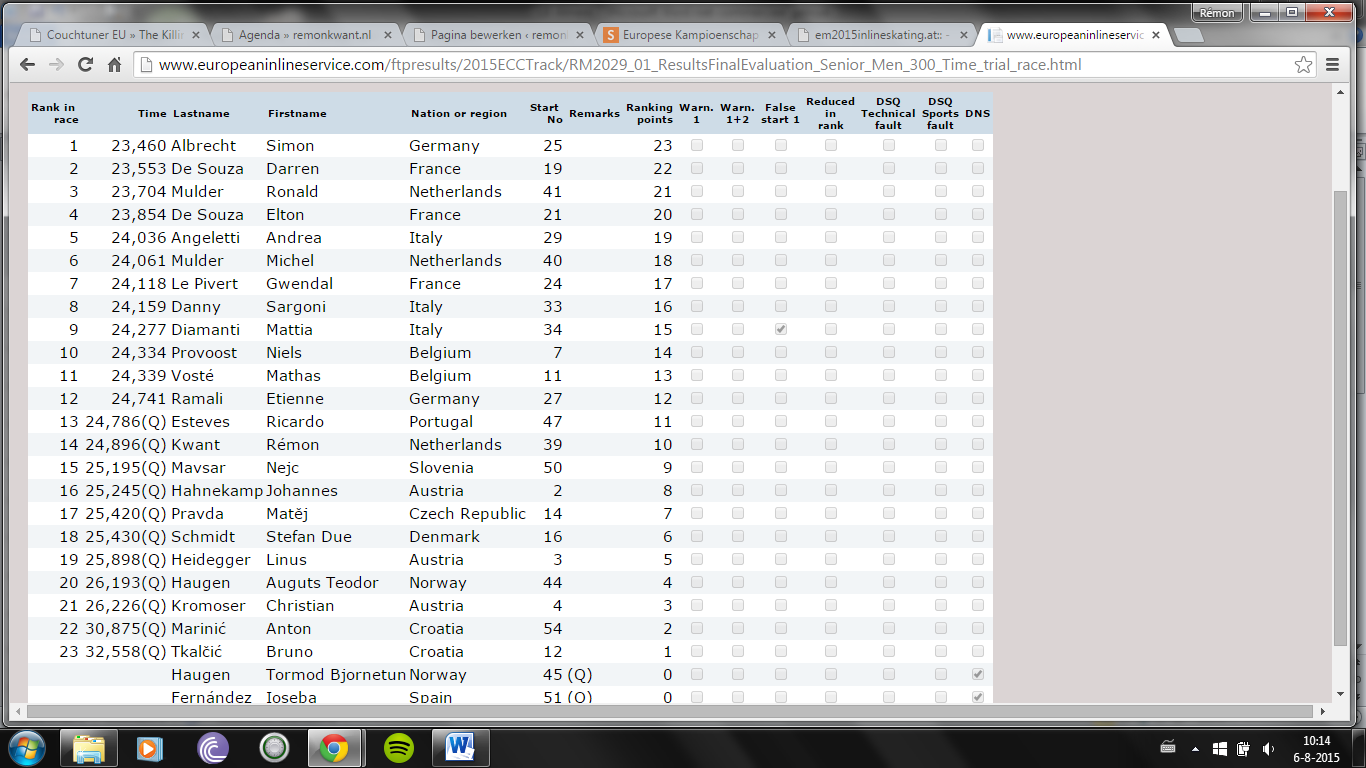 500m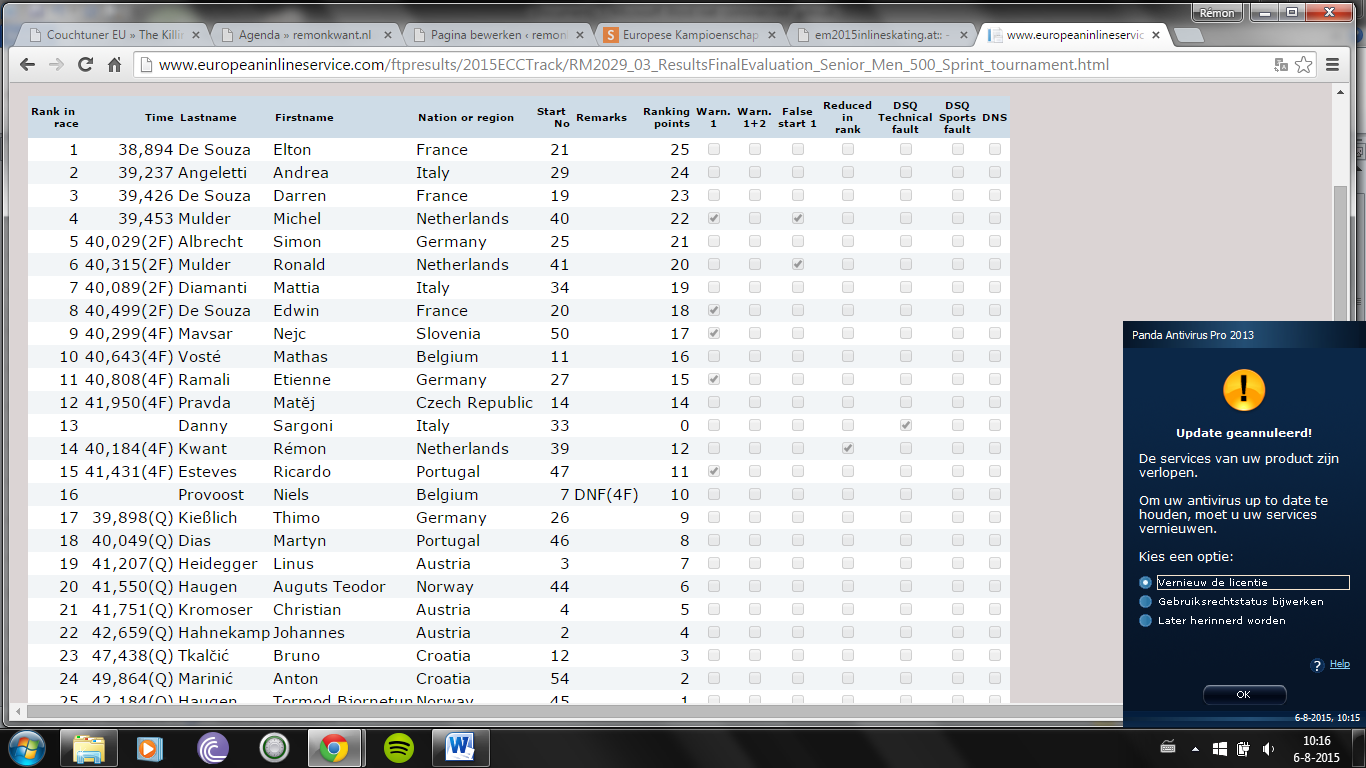 1000m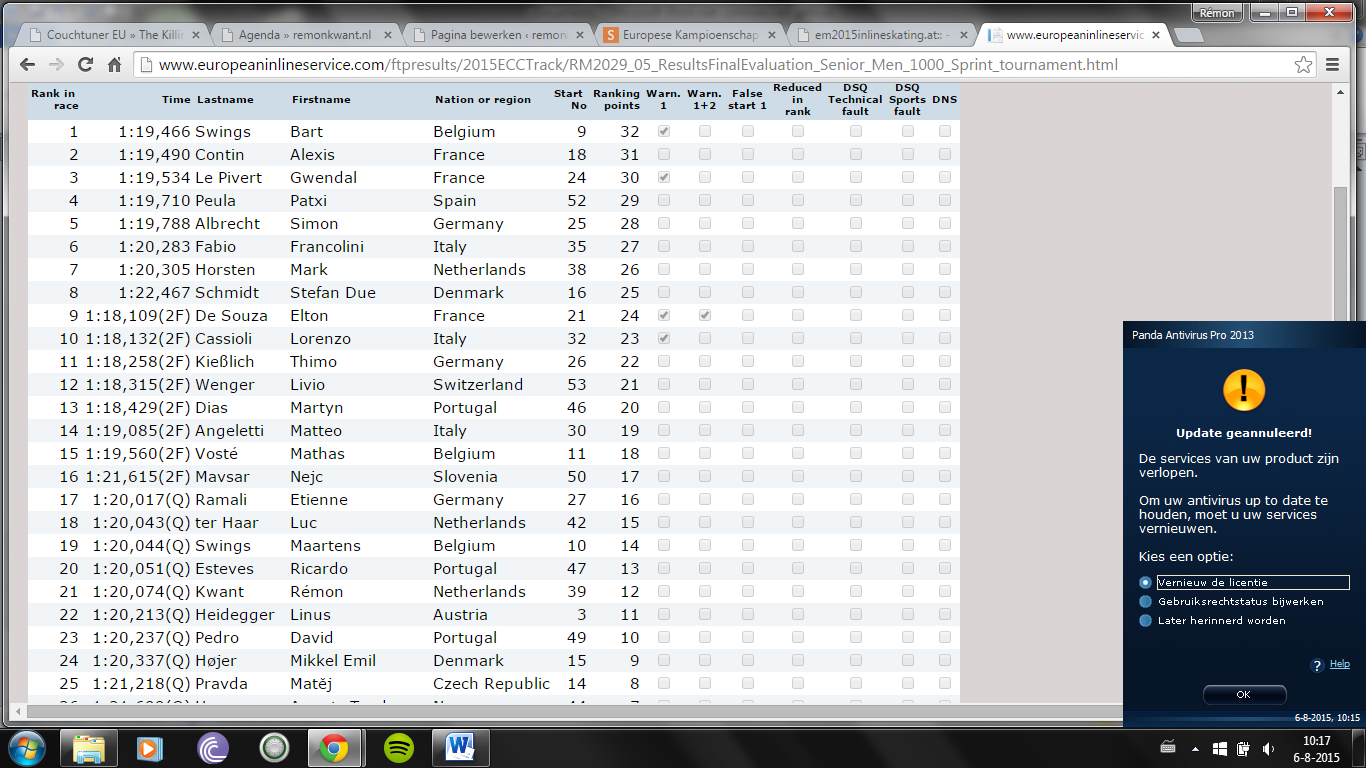 200m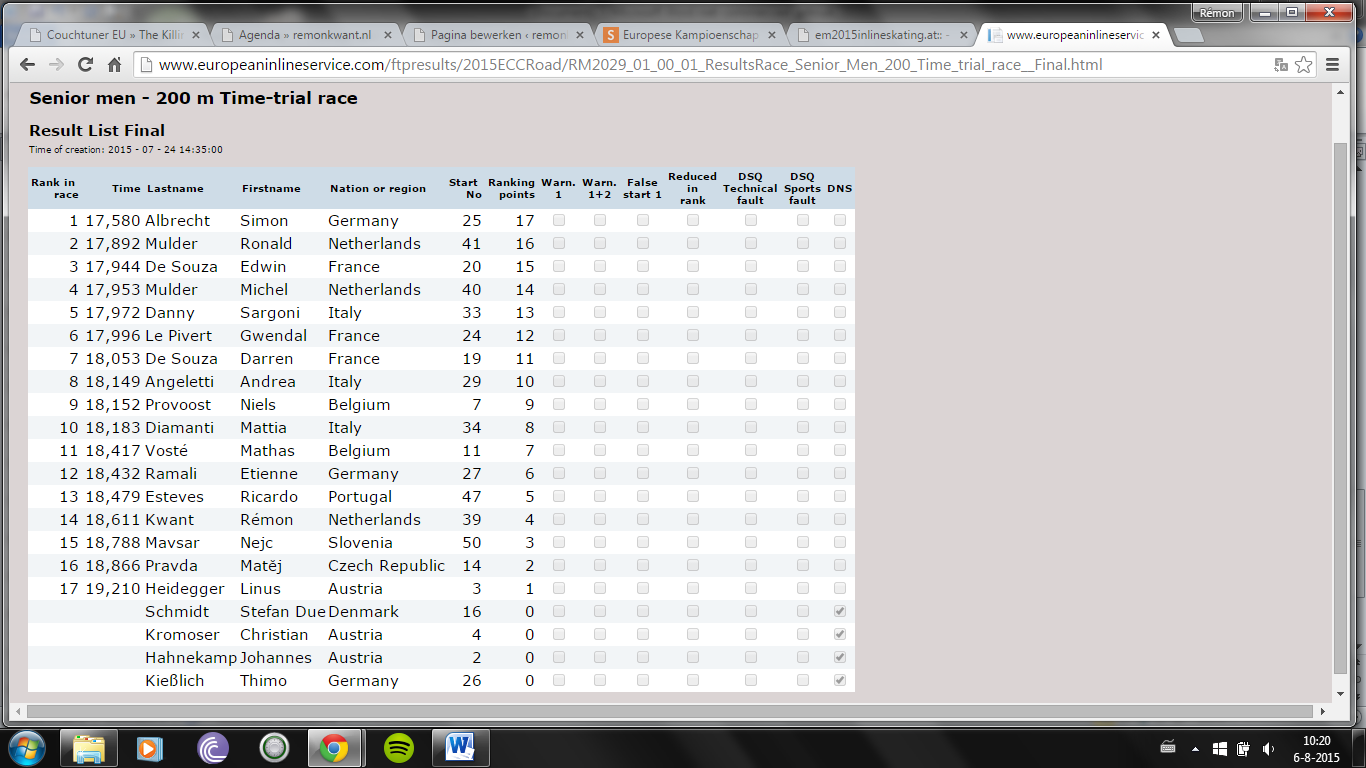 500m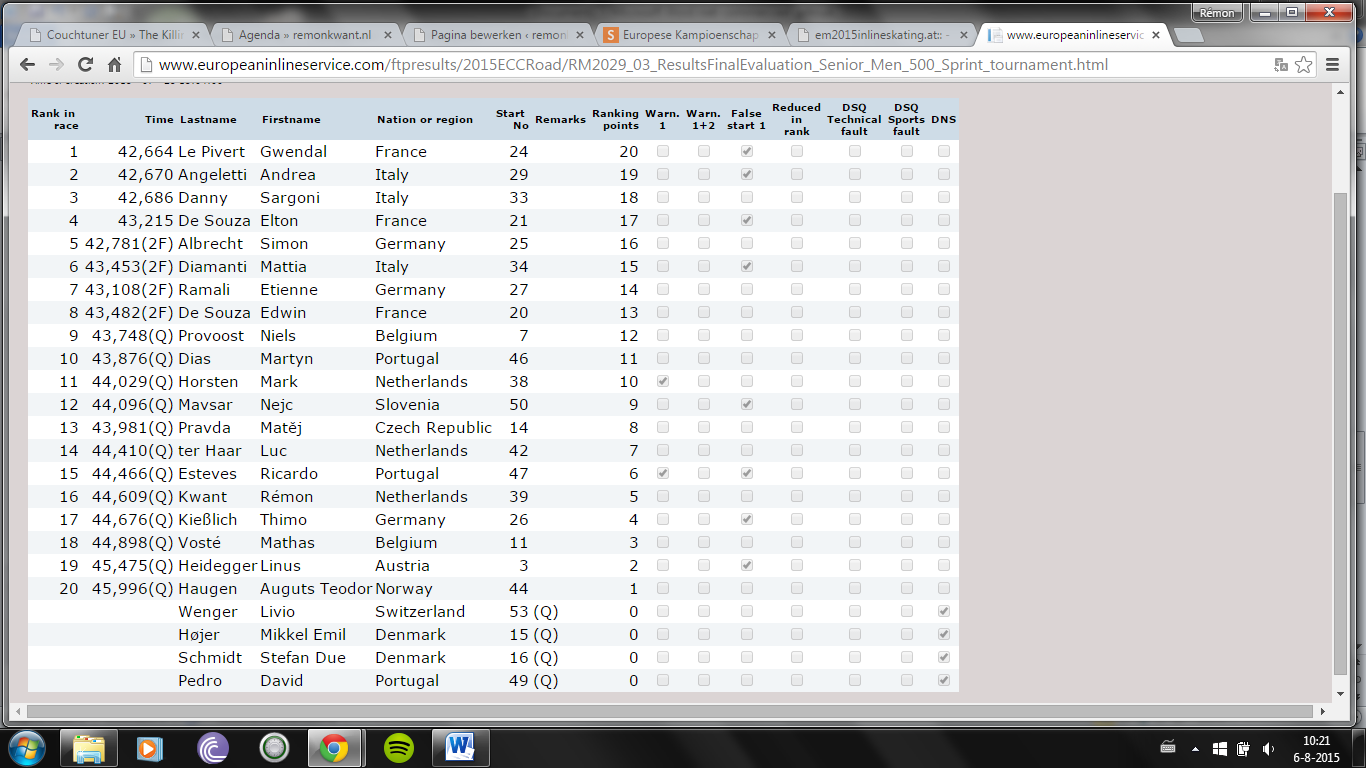 Aflossing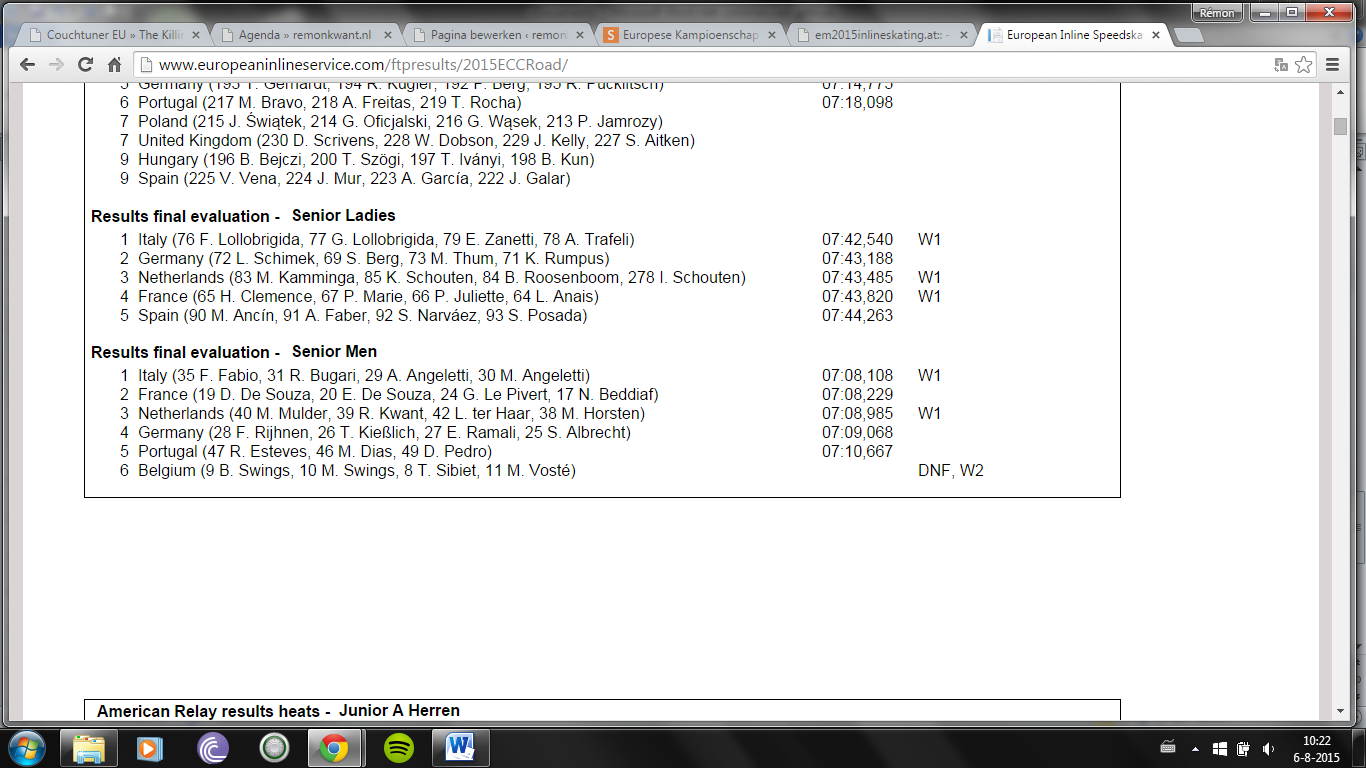 